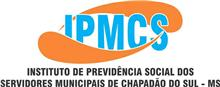 RELATÓRIO RESUMIDO DE RECEITAS E DESPESAS      -         PERÍODO: 01-07-2016  a  31-07-2016Avenida Seis nº 1211 – Centro – Chapadão do Sul – MSCEP – 79560-000 – Fone/Fax (67) 3562-3497 CNPJ: 04.680.541/0001-69 E-mail: ipmcs@hotmail.comDescriçãoReceitasDespesasRendimentos das Aplicações Financeiras750.822,32Contribuição Patronal – Prefeitura  e Câmara Municipal 409.267,36Contribuição Funcional – Prefeitura e Câmara Municipal 514.222,06Pagamento de Aposentadorias (67 Aposentados) + adiantamento de 50% do 13º salário202.977,20Pagamento de Pensões  (24 Pensionistas)  + adiantamento de 50% do 13º salário46.527,57ACONPREV – Consultoria Administrativa e Judiciária Ltda – ME  4.810,33Quality – Sistemas Ltda – locação de Software1.550,00Crédito e Mercado - Gestão de Valores Mobiliários Ltda – Consultoria em Investimentos  705,80ADIMP-MS Associação dos Institutos Municipais de Previdência      616,00Complementação Salarial do Conselho Diretor  (3 Conselheiros Diretores)  + adiantamento de 50% do 13º salário10.274,58Pró-labore dos Conselheiros – 07 do Conselho Curador e 04 do Conselho Fiscal 2.315,72Diárias para Conselheiros participarem de treinamento na ACONPREV em Campo Grande MS2.160,00Reembolso de Despesas de Viagem dos Conselheiros que participaram de treinamento na ACONPREV em Campo Grande MS534,06OI, Energisa e Sanesul367,21Banco do Brasil – tarifas bancárias813,95Romanquio e Rech – Ltda ME – serviços prestados na locação de servidor de email e hospedagem de domínio (junho e julho)160,00Valcinéia Fonseca de Almeida – prestação de serviços de limpeza da sede do IPMCS 258,00Juliano Vezentin Eirelli – compra de 02 Toner para impressora do IPMCS88,00                                                                                                                                                              TOTAL     R$                   1.674.311,74274.158,42TOTAL DAS APLICAÇÕES FINANCEIRAS EM 31/07/2016 R$ 67.702.342,16TOTAL DAS APLICAÇÕES FINANCEIRAS EM 31/07/2016 R$ 67.702.342,16TOTAL DAS APLICAÇÕES FINANCEIRAS EM 31/07/2016 R$ 67.702.342,16                     Conselho DiretorDiretora Presidente – Agnes Marli Maier Scheer MilerDiretora de Benefícios – Mariza SchultzDiretor Financeiro/Contador – Jairo de Freitas CardosoConselho CuradorPresidente – Sonia Terezinha Pena Fortes MaranVice- Presidente – Tarcisio José AgnesSecretária – Rosana Carvalho Masson Anselmo José Alpe Eli de Melo RamosJacqueline Chagas Tomiazi BelotiRodrigo de Moraes GambaMaria José do Amaral LimaConselho FiscalPresidente – Luiz Fernando da Silva TorresSecretária – Ana Caroline LeviskiMauricio Bulhões Pereira Claudio Sebastião FerreiraIvani Langner Wiezoreck